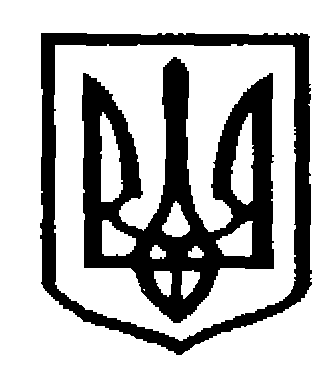 У К Р А Ї Н АЧернівецька міська радаУправлiння  освітивул. Героїв Майдану, 176, м. Чернівці, 58029 тел./факс (0372) 53-30-87  E-mail: osvitacv@gmail.com  Код ЄДРПОУ №02147345          Відповідно до листа Чернівецької  районної військової адміністрації від 03.08.2022р.  № 01-38/9-1271  управління освіти міської ради просить до 10.00 год.  10.08.2022 року надати інформацію щодо кількості дітей з числа внутрішньо переміщених осіб, батьки яких подали заяви щодо  їх зарахування до закладу освіти у 2022/2023 н.р. за новим місцем проживання, заповнивши GOOGLE таблицю за посиланням: http://surl.li/cqnzlНачальника відділу забезпечення якості та стратегічного розвитку закладів загальноїсередньої освіти управління                                               Руслан ФЕДЮКВоробець Г.П., 53-23-6209.08.2022 № 01-31/1530    Керівникам закладів загальної середньої освіти  